Belt/Centerville Cross Country2020 Schedule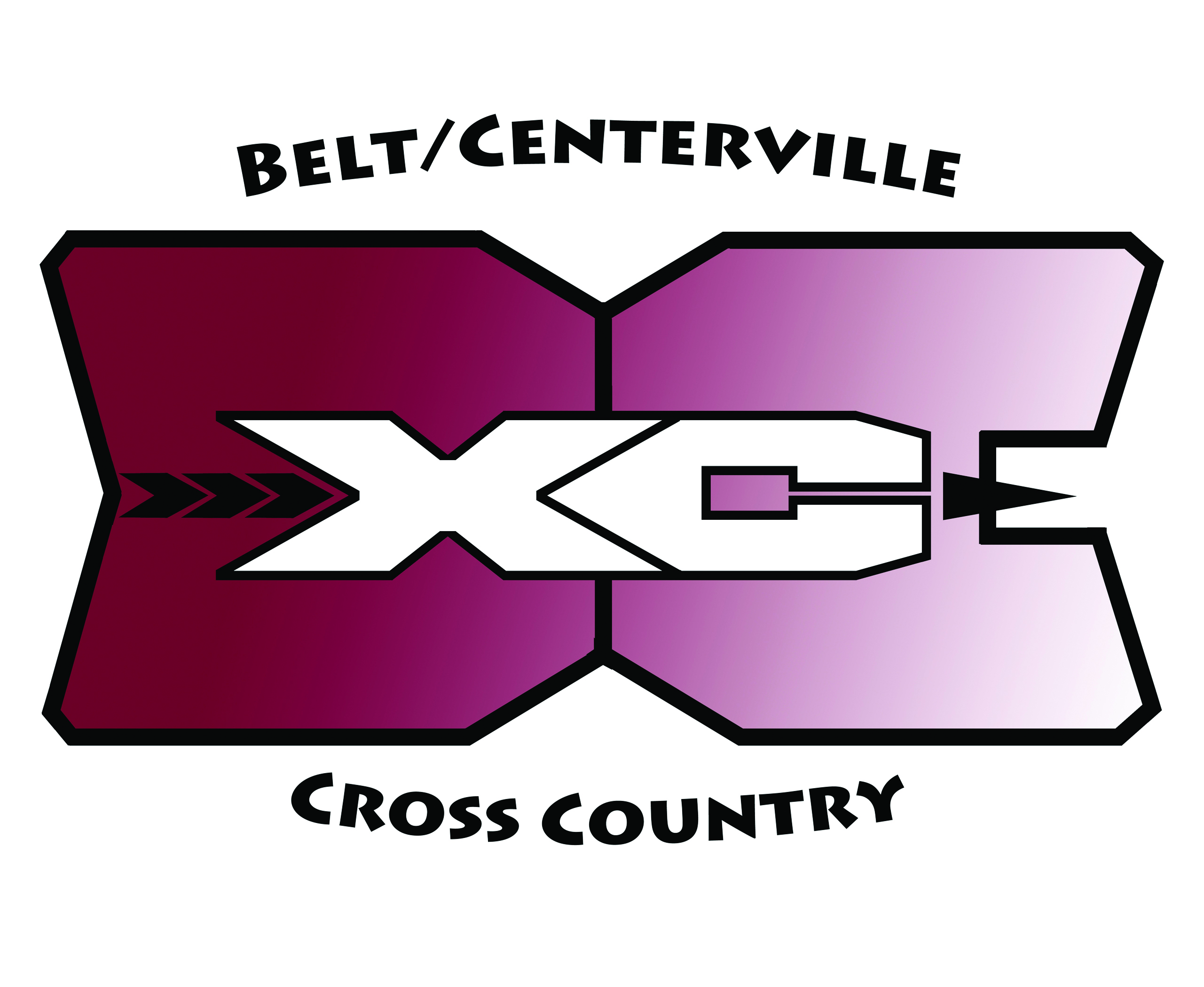 VARSITY			TIME			DESTINATION		C-VILLE	BELTFriday, Aug. 14th 		TBA			First Day of Practice		TBA		TBAFriday, Sept 4th 		3:30 PM		Cut Bank			11:30 AM	12:15 PMFriday, Sept. 11th 		12:00 PM		Havre				6:30 AM	7:15 AMNo Meet Scheduled YetSaturday, Sept. 26th 		11:00 AM		Centerville			N/A		8:30 AM Tuesday, Sept. 29th 		10:30 AM		Lewistown			8:00 AM	8:30 AMSaturday, Oct. 3rd 					CascadeSaturday, Oct. 10th		???			Townsend			???		???Friday, Oct. 16th		???			Sunburst			???		???Saturday, Oct. 24th 		Girls Race 5		Kalispell (State)		Leave on Friday				Boys Race 7							JUNIOR HIGHFriday, Aug 14th 		TBA			First Day of Practice		TBA		TBAFriday, Sept 4th 		5:00 PM		Cut Bank			11:30 AM	12:15 PMSaturday, Sept. 26th 		10:00 AM		Centerville			N/A		8:30 AMMonday, Sept 28th 		4:15 PM		Great Falls – Lyons Park	2:30 PM	3:15 PMTuesday, Sept. 29th 		1:30 PM		Lewistown			8:00 AM	8:30AMSaturday, Oct. 3rd 					Cascade	Monday, Oct. 5th    		4:15 PM		Great Falls – Jaycee Park	2:15 PM	3:00 PMFriday, Oct. 9th		???			Townsend			???		???Dates and times subject to change.8/31/2020 Updated